Anlage zum Antrag auf Anerkennung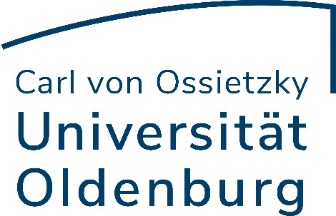 (Fachbachelor Wirtschaftswissenschaften)Hinweis: Das Formular orientiert sich an der jeweils aktuellen Prüfungsordnung. Bei abweichenden Anträgen ggf. Blankoformular nutzen.Hinweise zur Antragstellung:"Antrag auf Anerkennung von Prüfungsleistungen" und Anlage für das beantragte Fach bzw. den Professionalisierungsbereich mit den Nachweisen (Notenbescheinigung, Zeugnis, etc.) zu einer Gesamtdatei im PDF-Format zusammenfügen und per Mail an die o.g. Adresse senden.Weitere Ausführungen zur Antragstellung: https://uol.de/anerkennung Vorgelegte LeistungAnzuerkennendes ModulKPNoteBemerkungenMitgebrachte Prüfungsleistung, die an der UOL anerkannt werden soll. Modul- bzw. Veranstaltungstitel laut beigefügtem NachweisModul an der UOL, für das die vorgelegte Leistung anerkannt werden soll. (Modulkürzel und Modulname angeben)desModulsan der UOLwird vom Prüfungs-amt ermitteltwird vom Prüfungsamt ausgefülltBasiscurriculum im Umfang von 30 KPBasiscurriculum im Umfang von 30 KPBasiscurriculum im Umfang von 30 KPBasiscurriculum im Umfang von 30 KPBasiscurriculum im Umfang von 30 KPwir011: Einführung in die BWL 6wir021: Buchhaltung und Abschluss 6wir032: Managerial Accounting  6wir041: Einführung in die VWL 6mat990: Mathematik für Ökonomen 6Aufbaucurriculum im Umfang von 30 KPAufbaucurriculum im Umfang von 30 KPAufbaucurriculum im Umfang von 30 KPAufbaucurriculum im Umfang von 30 KPAufbaucurriculum im Umfang von 30 KPwir060: Financial Accounting 6wir070: Einführung in das Marketing  6wir083: Beschaffung, Produktion und Logistik 6wir110: Makroökonomische Theorie 6wir120: Mikroökonomische Theorie 6Akzentcurriculum Wirtschaftswissenschaften im Umfang von 30 KP Akzentcurriculum Wirtschaftswissenschaften im Umfang von 30 KP Akzentcurriculum Wirtschaftswissenschaften im Umfang von 30 KP Akzentcurriculum Wirtschaftswissenschaften im Umfang von 30 KP Akzentcurriculum Wirtschaftswissenschaften im Umfang von 30 KP wir082: Corporate Finance 6wir090: Human Resource Management 6wir130: Bürgerliches Recht und Handelsrecht 6wir140: Grundlagen des EU-Wirtschaftsrechts und Grundzüge des Arbeitsrechts 6wir150: Statistik I für Wirtschaftswissenschaftler6Studienrichtung im Schwerpunktbereich im Umfang von 30 KPStudienrichtung im Schwerpunktbereich im Umfang von 30 KPStudienrichtung im Schwerpunktbereich im Umfang von 30 KPStudienrichtung im Schwerpunktbereich im Umfang von 30 KPStudienrichtung im Schwerpunktbereich im Umfang von 30 KP66666Vertiefungsbereich im Umfang von 12 KPVertiefungsbereich im Umfang von 12 KPVertiefungsbereich im Umfang von 12 KPVertiefungsbereich im Umfang von 12 KPVertiefungsbereich im Umfang von 12 KPwir151: Statistik II für Wirtschaftswissenschaftler6mat991: Mathematik für Ökonomen II6BachelorarbeitBachelorarbeitBachelorarbeitBachelorarbeitBachelorarbeitBachelorarbeitsmodul15